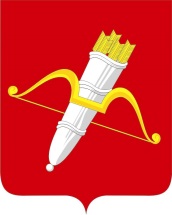 РОССИЙСКАЯ ФЕДЕРАЦИЯГЛАВА ГОРОДА АЧИНСКАКРАСНОЯРСКОГО КРАЯП О С Т А Н О В Л Е Н И Е09.06.2021                                       г. Ачинск                                                0033-пВ связи с допущенной технической ошибкой в тексте приложения к постановлению Главы города Ачинска от 24.05.2021 № 0027-п «О проведении публичных слушаний по установлению условно разрешенного вида использования земельному участку с кадастровым номером 24:43:0102013:179», руководствуясь статьями 36, 40, 55, 57 Устава города Ачинска, ПОСТАНОВЛЯЮ:1. Внести изменение в приложении к постановлению Главы города Ачинска от 24.05.2021 № 0027-п «О проведении публичных слушаний по установлению условно разрешенного вида использования земельному участку с кадастровым номером 24:43:0102013:179», словосочетание «Гвоздеву А.И.» читать «Елистратову Е.П.».2. Контроль исполнения постановления возложить на первого заместителя Главы города Ачинска С.М. Мачехина.3. Опубликовать постановление в газете «Ачинская газета» и на сайте органов местного самоуправления города Ачинска: www.adm-achinsk.ru.4. Постановление вступает в силу в день, следующий за днем его официального опубликования. О внесении изменений в постановление Главы города Ачинска от 24.05.2021 № 0027-пГлава  города Ачинска        А.Ю. Токарев